(Ф 21.01 - 03)Розробник										Куцан О.І.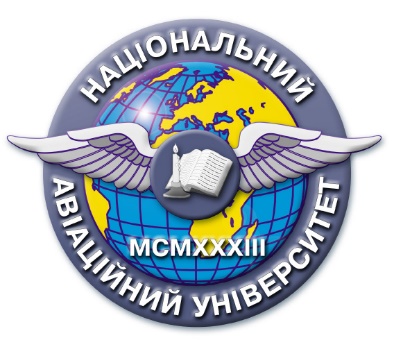 Силабус навчальної дисципліни«БРЕНДИНГ»Освітньо-професійної програми «Реклама і зв’язки з громадськістю»Галузь знань: 06 «Журналістика»Спеціальність: 061 «Журналістика»Рівень вищої освітиПерший (бакалаврський) рівень вищої освітиСтатус дисципліниНавчальна дисципліна вибіркового компонента із загальноуніверситетського перелікуКурс2 (другий)Семестр5 (п’ятий)Обсяг дисципліни, кредити ЄКТС/години4 кредити / 120 годинМова викладанняУкраїнськаЩо буде вивчатися (предмет вивчення)    У рамках дисципліни студенти можуть отримати теоретичні та практичні основи брендингу, розвиток ключових компетенцій в області створення та управління брендом, оволодіння навиками соціологічного аналізу бренду; навчити приймати ефективні стратегічні та практичні рішення щодо створення та розвитку бренду.Чому це цікаво/треба вивчати (мета)Завдяки вивченню навчальної дисципліни студенти можуть:отримати базові знання щодо сутності бренду, його структури, значень та                        розуміння основних комунікативних  процесів по створенню та управлінню брендом; зрозуміти сутність, форми та механізми формування брендової комунікації, як інтегральної  категорії; орієнтуватися у соціологічних та комунікативних вимірах брендингу; навчитись головним підходам та особливостям плануванню  та    моделюванню розробки бренду; засвоїти навики аналітичної, креативної та інноваційної діяльності як по створенню так і по управлінню брендом. Чому можна навчитися (результати навчання)У результаті вивчення дисципліни студент повинен знати:структуру, зміст, сутність та  основні технології створення бренду;зміст комунікативної проблематики та її прояви у процесі створення та   функціонування бренду;розвиток брендів у просторі та часі й схеми їх аналізу; культурні та ментальні особливості бренду; про  роль та значення ефективності брендового впливу на аудиторію;   основні тенденції розвитку сучасного брендінгу.У результаті вивчення дисципліни студент повинен вміти:аналізувати бренд та брендинг за допомогою категорій, понять, термінів  соціології та комунікативістики;застосовувати на практиці раціональні стратегії та тактики управління брендом;аналізувати бренд через призму формування лояльності та довіри;аналізувати індивідуальність бренду, сегментування та  позиціювання бренду;планувати, організовувати та проводити різні комунікативні компанії по побудові бренду;оцінювати розвиток бренду у просторі та часі.Як можна користуватися набутими знаннями і уміннями (компетентності)У результаті вивчення навчальної дисципліни здобувач вищої освіти набуває наступних компетентностей:Здатність застосовувати знання в практичних ситуаціях.Знання та розуміння предметної області та розуміння професійної діяльності.Здатність розв’язувати складні спеціалізовані задачі та практичні проблеми в галузі соціальних комунікацій, що передбачає застосування положень і методів соціально-комунікаційних та інших наук і характеризується невизначеністю умов. Здатність використовувати базові категорії та новітні теорії, концепції, технології і методи у сфері реклами та піару  з урахуванням їх основних форм, застосовувати теоретичні знання щодо функціонування та розвитку комунікаційних технологій. Здатність формувати інформаційний контент.Здатність створювати медіапродукт. Здатність ефективно просувати створений медійний продукт.Здатність  створювати тексти і документи, розробляти оптимальні за складом та функціональністю мультимедійні компоненти для використання у рекламі та PR.Навчальна логістикаЗміст дисципліни: Визначення бренду. Структура та різновиди бренду Структура бренду. Формальні ознаки бренду. Структура та матриця побудови бренду. Раціональні, асоціативні, емоційні та поведінкові складові в структурі бренду. Суть бренду на різних логічних рівнях розгляду. Поняття бренду у системі термінів:“тавро(клеймо)”-“торгівельний знак”-“торгівельна марка”. Їх основні елементи, характеристики, різновиди та класифікації. Бренд як маркетингове поняття. Соціологічні аспекти бренду.Види занять: лекції, практичні заняття, самостійна роботаМетоди навчання: бізнес-кейси, навчальні дискусії, ділові ігри, мозкова атака, підготовка есеФорми навчання: денна ПререквізитиЗагальні та фахові знання, отримані на першому (бакалаврському) рівні вищої освітиПореквізитиЗнання з брендингу можуть бути використані при написанні кваліфікаційної роботиІнформаційне забезпеченняз репозитарію та фонду НТБ НАУНауково-технічна бібліотека НАУ:Бистрицький Є. Комунікація і культура / Є. Бистрицький, С. Пролеєв, Р. Зимовець. – К.: Видавництво «Дух і Література», 2020. – 416 с.Вілер А. Ідентичність бренду / А. Вілер. – К.: КМ: Букс, 2020. – 336 с.Курбан О.В. PR у маркетингових комунікаціях: навчальний посібник / О.В.Курбан. – К.: Видавництво «Кондор», 2019. – 246 с.Куцан О.І. Концептуальні засади дослідження фешн-брендингу/ О.І. Куцан. – Сучасні міжнароні відносини: актуальні проблеми теорії і практики: матеріали міжнародної науково-практичної конференції / Факультет міжнародних відносин Національний авіаційний університет; за загальною редакцією Ю. О. Волошина – Київ: Національний авіаційний університет, 2020. – С. 107-119. Режим доступу: http://fmv.nau.edu.ua/wp-content/uploads/2020/06/3_том.pdfКуцан О.І. Мотиваційні чинники споживачів брендів українських дизайнерів під час пандемії / О.І. Куцан. – Актуальні питання реклами і зв’язків з громадськістю: комунікативно-інноваційні підходи Частина 1: Матеріали всеукраїнської наукової конференції. К:НАУ, ФМВ, 2020. С. 55-62. Куцан О.І. Соціальні мережі та соціальні сервіси як ефективні канали просування брендів українських дизайнерів / Гуменюк Т., Лесь І., Невара Л. та інші – Modern international relations: current problems of theory and practice/ Faculty of International Relations of the National Aviation University; Lodz Wydawnitsto Naukowe Wyzszej Szkoly Biznesu i Nauk o Zdrowiu w Lodzi, 2021. – 403 p.Роулз Д. Цифровий брендинг / Д. Роулз. – К.: Видавництво «Фабула», 2020. – 256 с.Тодорова О. Інновації в комунікаціях / О. Тодорова. – К.: Видавництво «Інтерконтиненталь-Україна», 2018. – 176 с.Томас М. Посібник зі стратегії для соціальних медіа / М. То. – К.: Видавництво «Фабула», 2020. – 278 с.Томпсон Д. Хітмейкери: наука популярності та змагання за увагу / Д. Томпсон. – К.: Видавництво «Фабула», 2018. – 256 с.Холод О.М. Комунікаційні технології / О.М. Холод. – К.: Видавництво «Центр навчальної літератури», 2019. – 211 с.Локація та матеріально-технічне забезпеченняАудиторний фонд Факультету міжнародних відносин (7 корпус), навчальна лабораторія кафедри реклами і зв’язків з громадськістю, яка оснащена сучасною комп’ютерною технікою та обладнанням для проведення лекційних і практичних занятьСеместровий контроль, екзаменаційна методикаЗалік, письмовоКафедраКафедра реклами і зв’язків з громадськістюФакультетФакультет міжнародних відносинВикладач(і)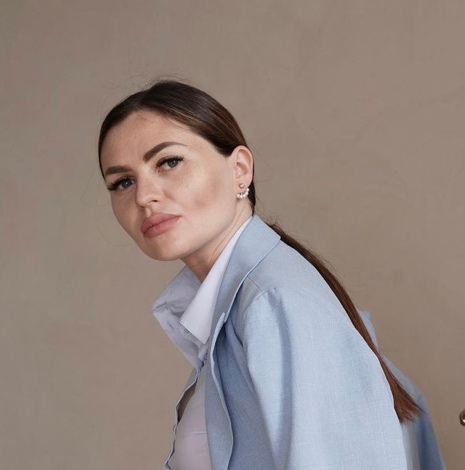 КУЦАН ОЛЕНА ІВАНІВНАПосада: старший викладач кафедри реклами і зв’язків  з громадськістю ФМВНауковий ступінь:Вчене звання: Профайл викладача: http://fmv.nau.edu.ua/structure/department_ua/k_rzg/професорсько-викладацький-склад/elenakutsanТел.: 406-73-65E-mail kutsanolena@nau.edu.uaРобоче місце: 7.216Оригінальність навчальної дисципліниАвторський курсЛінк на дисциплінуhttps://classroom.google.com/u/1/c/NTU3NDQ2NTEwMzda